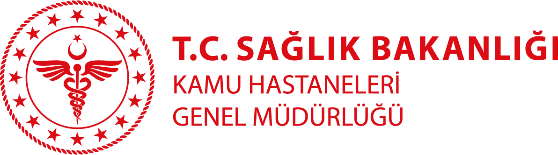       2021 Kurtalan Devlet Hastanesi /Siirt  (halen çalışıyor)KURTALAN DEVLET HASTANESİ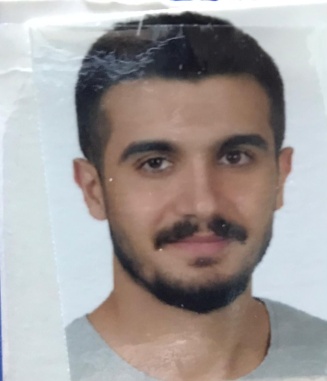 Dr.  Cihat KAVUTBranşı: Pratisyen DoktorYabancı Diller: -İletişim adresi: cihatkavut@gmail.comKlinik: Acil ServisTıbbi ilgi ve uzmanlık alanları:Eğitimi:Dicle Üniversitesi Tıp Fakültesi 2015-2021Çalışılan Kurumlar: